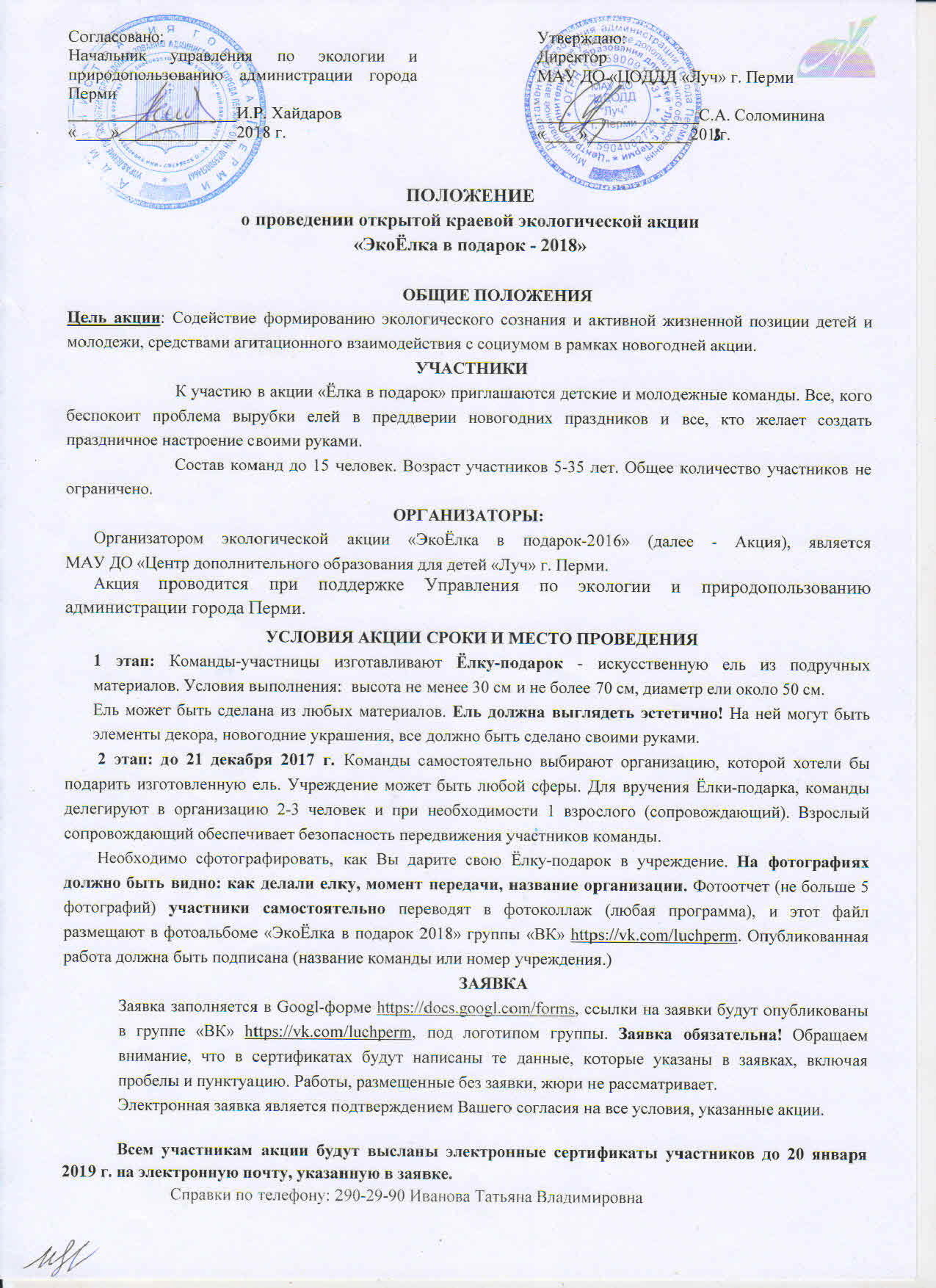 Организаторы:Организатором экологической акции «ЭкоЁлка в подарок-2018» (далее - Акция), является 
МАУ ДО «Центр дополнительного образования для детей «Луч» г. Перми. Акция проводится при поддержке Управления по экологии и природопользованию администрации города Перми.УСЛОВИЯ АКЦИИ СРОКИ И МЕСТО ПРОВЕДЕНИЯ1 этап: Команды-участницы изготавливают Ёлку-подарок - искусственную ель из подручных материалов. Условия выполнения:  высота не менее 30 см и не более 70 см, диаметр ели около 50 см.Ель может быть сделана из любых материалов. Ель должна выглядеть эстетично! На ней могут быть элементы декора, новогодние украшения, все должно быть сделано своими руками.2 этап: до 21 декабря 2018 г. Команды самостоятельно выбирают организацию, которой хотели бы подарить изготовленную ель. Учреждение может быть любой сферы. Для вручения Ёлки-подарка, команды делегируют в организацию 2-3 человек и при необходимости 1 взрослого (сопровождающий). Взрослый сопровождающий обеспечивает безопасность передвижения участников команды.Необходимо сфотографировать, как Вы дарите свою Ёлку-подарок в учреждение. На фотографиях должно быть видно: как делали елку, момент передачи, название организации. Фотоотчет (не больше 5 фотографий) участники самостоятельно переводят в фотоколлаж (любая программа), и этот файл размещают в фотоальбоме «ЭкоЁлка в подарок 2018» группы «ВК» https://vk.com/luchperm. Опубликованная работа должна быть подписана (название команды или номер учреждения.) ЗАЯВКАЗаявка заполняется в Googl-форме https://docs.googl.com/forms, ссылки на заявки будут опубликованы в группе «ВК» https://vk.com/luchperm, под логотипом группы. Заявка обязательна! Обращаем внимание, что в сертификатах будут написаны те данные, которые указаны в заявках, включая пробелы и пунктуацию. Работы, размещенные без заявки, жюри не рассматривает.Электронная заявка является подтверждением Вашего согласия на все условия, указанные акции. Всем участникам акции будут высланы электронные сертификаты участников до 20 января 2019 г. на электронную почту, указанную в заявке.	Справки по телефону: 290-29-90 Иванова Татьяна Владимировна, Евсеева Татьяна Николаевна.